SMLOUVA O POSKYTNUTÍ PEČOVATELSKÉ SLUŽBYČ.: 123/2021Níže uvedeného dne, měsíce a roku uzavřeli1)	Pan (paní)	................................................................ (jméno a příjmení),	........................................................................................ (datum a místo narození),	bydliště ......................................................................... (adresa),	v textu této smlouvy dále jen „Uživatel“a2)	Dívčí katolická střední škola- Křižovnická pečovatelská služba            Platnéřská 4	110 00 Praha 1	IČ: 476 111 62	Zastoupená Mgr. Lubošem Hoškem, ředitelem	dále jen „Poskytovatel“Smlouvu o poskytnutí pečovatelské služby(v textu této smlouvy dále jen „smlouva“)1 Rozsah poskytování pečovatelské službyUživatel má právo požádat poskytovatele o kterýkoliv z těchto úkonů nebo činností při poskytování pečovatelské služby:základní sociální poradenství, pomoc při zvládání běžných úkonů péče o vlastní osobu, pomoc při osobní hygieně nebo poskytnutí podmínek pro osobní hygienupomoc při zajištění stravy pomoc při zajištění chodu domácnostizprostředkování kontaktu se společenským prostředímKromě činností uvedených v odst. 1.1 tohoto článku se poskytovatel zavazuje poskytnout uživateli na jeho požádání fakultativní činnosti dle ceníku, který je přílohou této smlouvy.  Poskytovatel nevykonává tyto činnosti:mytí oken, práce ve výškáchpráce, které jsou nad rámec běžného chodu domácnostiKonkrétní činnosti a doba poskytování jsou naplánované při sociálním šetření (z kterého je vyhotoven zápis) dle osobního cíle uživatele a jsou dále aktualizovány v dokumentu Individuální plán uživatele. Osobní cíl si stanovuje každý uživatel při sociálním šetření a je též aktualizován v dokumentu Individuální plán uživatele. Po dohodě poskytovatele s uživatelem může být změněna doba poskytování pečovatelské služby, na jiný čas a den, než je zaznamenáno ve Smlouvě. Pokud se změna dlouhodobě opakuje, je vyhotoven dodatek ke smlouvě, který podepíší obě smluvní strany.Poskytovatel na základě dohody s uživatelem bude poskytovat pečovatelské služby pravidelně v tyto dny a denní dobu:...................................................		od .......................hod.  do ............................. hod....................................................		od .......................hod.  do ............................. hod....................................................		od .......................hod.  do .............................. hod.2	Místo, čas a podmínky poskytování pečovatelské službySlužby sjednané v čl. 1 smlouvy se poskytují v přirozeném sociálním prostředí  uživatele na adrese:...........................................................................................................................................nebo po dohodě s uživatelem, pokud se jedná o doprovody či nákupy, ale pouze na území hl. m. Prahy. Služby sjednané v čl. 1 smlouvy se poskytují v pracovní dny, a to od 8.00 do 16.00 hodin.Uživatel může službu odvolat 2 pracovní dny a více před poskytnutím pečovatelské služby.  Pokud je služba odvolána později, tj. v době menší, než 2 pracovní dny, je zpoplatněna dle ceníku. Prominutí poplatku za službu je možné jen se souhlasem ředitele na základě písemné žádosti. Odůvodněné prominutí poplatku je například možné v případě odvolání služby kvůli vážným a doloženým zdravotním důvodům.  V Křižovnické pečovatelské službě si vykonávají svou odbornou praxi žákyně Dívčí katolické střední školy. Poskytovatel rozhoduje o tom, která pečovatelka nebo žákyně bude u uživatele vykonávat pečovatelskou službu.  S odbornými praxemi žákyň (správnou odpověď označte křížkem):Souhlasím						NesouhlasímUjednání o dodržování vnitřních pravidel stanovených poskytovatelem pro poskytování sociální službyNedílnou součástí smlouvy jsou Pravidla poskytování služby. Uživatel prohlašuje, že Pravidla přečetl, úplně a bezvýhradně s nimi souhlasí a zavazuje se je dodržovat.Poskytovatel může vnitřní pravidla kdykoliv měnit a je vždy povinen písemně informovat uživatele o změně těchto pravidel pro poskytování pečovatelské služby jeden kalendářní měsíc před účinností jejich změny. Pokud uživatel chce, může tyto změny stvrdit svým podpisem dříve a tímto podpisem nabývá jejich účinnost. Poskytovatel se zavazuje zajišťovat uživateli pečovatelskou službu s odbornou péčí, řádně a včas, podle sjednaného rozsahu pečovatelské služby za úhradu dle smlouvy. Výše úhrady nákladů za sociální službu a způsob jejího placeníPoskytovaná služba bude hrazena dle ceníku, jenž je nedílnou součástí této smlouvy. Poskytovatel si vyhrazuje právo na změnu ceníku při zachování maximální ceny dané vyhláškou 505/2006 Sb. a je vždy povinen písemně informovat uživatele o změně ceníku jeden kalendářní měsíc před účinností jejich změny. Změna ceny poskytované služby může nastat v případě změny vyhlášky 505/2006 Sb., kdy se změní max. výše poskytované služby nebo při zvýšení nákladů na poskytnutí služby.Rozpis úhrady jednotlivých pečovatelských činností a úkonů je obsahem ceníkuUvedené poplatky může v odůvodněných případech snížit nebo odpustit ředitel poskytovatele na základě písemné žádosti adresované na adresu poskytovatele.Výše úhrady nákladů za poskytnutí jednotlivých pečovatelských činností a úkonů se pravidelně stanovuje za jeden kalendářní měsíc na základě rozsahu provedených a uživatelem potvrzených úkonů a činností pečovatelské služby.Úhradu nákladů za poskytnuté služby provede uživatel buď bezhotovostně bankovním převodem, nebo určenému pracovníkovi poskytovatele hotově oproti stvrzence. Kontrolu účtovaných úkonů respektive hodin může uživatel provést srovnáním s údaji v záznamových listech.
Způsob vyúčtování
u každého klienta pečovatelské služby je uložen záznamový list o poskytování služby s propisovací kopiípři každém poskytnutí služby pečovatelka zapíše do záznamového listu datum a čas služby, který vždy opatří svým podpisem a nabídne jej k podpisu klientovina konci měsíce nebo je-li je záznamový list zcela vyplněný, jej pečovatelka nabídne k podpisu klientovi - kopie zůstává klientovi, originál odnáší pečovatelka sociálnímu pracovníkovi a založí nový záznamový listpečovatelka bezodkladně zapíše odevzdaný záznamový list do evidence organizacesociální pracovník zadává data ze záznamových listů do elektronické databáze do 10 pracovních dnů nového měsícevyúčtování je zpracováno elektronicky účetním programemvýstupem účetního programu je vyúčtování, připravené k předání klientoviklientům, kteří mají sjednáno předávání vyúčtování elektronicky, zasílá toto vyúčtování sociální pracovník nejdéle do 21 pracovních dnů nového měsíce a klient stvrzuje obdržení tohoto vyúčtování e-mailemklientům, kteří mají sjednáno předávání vyúčtování osobně, předá toto vyúčtování pečovatelka nejdéle do 21 pracovních dnů nového měsíce a klient stvrzuje obdržení vyúčtování svým podpisem na kopii pro organizaciklient uhradí částku za poskytnuté služby dle vyúčtování do termínu splatnosti, který je uvedenv případě, že klient potřebuje termín splatnosti prodloužit do konce měsíce, může o prodloužení písemně požádat
Vyúčtování poskytovatel předloží uživateli (správnou odpověď označte křížkem)



Osobně

E-mailem na adresu ………………………………………………
 
Poštou na adresu………………………………………………….

Opatrovníkovi na adresu …………………………………………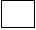 Uživatel je povinen a zavazuje se provést stanovenou měsíční úhradu nákladů poskytnuté služby zpětně, a to dle termínu splatnosti, který je uveden na vyúčtování.Vybraný způsob placení (správnou odpověď označte křížkem):Hotově zaměstnanci pečovatelské služby oproti stvrzence  Přes bankovní účetVýpovědní důvody, výpovědní lhůty a zánik smluvních vztahůUživatel může tuto smlouvu písemně vypovědět bez udání důvodu. Výpovědní lhůta pro výpověď danou uživatelem činí 7 kalendářních dnů. Přitom není dotčeno právo uživatele odvolat službu 2 pracovní dny a více před sjednanou službou.Uživatel může tuto smlouvu písemně vypovědět dohodou s poskytovatelem.Poskytovatel může tuto smlouvu vypovědět, jestliže uživatel hrubě porušuje své povinnosti vyplývající z této smlouvy. Za hrubé porušení smlouvy se považuje:jestliže uživatel po písemném upozornění hrubě poruší povinnosti, které mu vyplývají z vnitřních pravidel poskytovatele pro poskytování pečovatelské službyjestliže se uživatel chová k pečovatelce způsobem, jehož záměr nebo důsledek vede ke snížení důstojnosti pečovatelky nebo k vytváření nepřátelského nebo ponižujícího prostředíjestliže uživatel nezaplatí třikrát poskytovanou pečovatelskou službu v období 6 měsíců, přičemž částka za čerpanou službu bude vymáhána
Poskytovatel může tuto smlouvu dále vypovědět:
jestliže uživatel odmítne podepsat souhlas se změnou ceníku nebo pravidel poskytování pečovatelské služby,uživatel nečerpá služby po dobu 3 měsícůuživatel je ve všech případech písemně upozorněn, že mu hrozí výpověď smlouvy, poté rozhoduje ředitel organizace	Výpovědní lhůta pro výpověď danou poskytovatelem z důvodu uvedených v předchozím odstavci tohoto článku činí 14 kalendářních dnů a počíná běžet prvním dnem následujícím po dni, v němž byla tato výpověď v písemné formě uživateli doručena.
Poskytovatel může tuto smlouvu vypovědět s okamžitou platností bez výpovědní 14 denní lhůty z důvodu opakovaného agresivního chování uživatele pečovatelské služby vůči pečovatelce, koordinátorovi pečovatelské služby, nebo jinému zaměstnanci pečovatelské služby.6.7		Zánik smluvních vztahů a ukončení poskytování služeb vyplývajících z této smlouvy nastává v případě:přestěhování uživatele mimo územní působnost poskytovatele pečovatelské službyúmrtí uživatelezánikem poskytovatele. Doba platnosti smlouvy
Smlouva nabývá platnosti a účinnosti okamžikem jejího podpisu oběma smluvními stranami.Doba platnosti a účinnosti smlouvy je sjednána od okamžiku jejího podpisu oběma smluvními stranami na dobu (správnou odpověď označte křížkem):   Určitou do …............................................. NeurčitouZávěrečná ustanovení smlouvyUživatel souhlasí se shromažďováním, používáním a uchováváním svých osobních údajů v rozsahu nezbytně nutném pro účely sociální a zdravotní péče v souladu se zákonem č. 101/2000 Sb., o ochraně osobních údajů ve znění pozdějších předpisů, a to po dobu nezbytně nutnou k účelu jejího zpracování. Údaje budou zpřístupněny jen pracovníkům poskytovatele zajišťujícím poskytnutí služby.Uživatel může na požádání nahlížet do své osobní dokumentace.Uživatel je oprávněn podávat případné stížnosti písemně či ústně kterémukoliv zaměstnanci KPS, tj. u koordinátora služby, u ředitele nebo v sekretariátu ředitele, u pečovatelky jmenovitě nebo anonymně. Poštou na adresu Křižovnická pečovatelská služba, Platnéřská 4, 110 00 Praha, elektronickou poštou na adresu hosek@divciskola.cz. Pravidla stížností jsou v plném znění k dispozici na požádání. Pracovníci jsou pravidelně školeni v PO, BOZP a 1. pomoci a jsou připraveni řešit nouzové a havarijní situace. Pravidla nouzových a havarijních situací jsou k dispozici na požádání. Uživatel ani poskytovatel nemůže práva z této smlouvy postoupit na jinou osobu. Smlouva je vyhotovena ve dvou exemplářích s platností originálu. Každá smluvní strana obdrží jedno vyhotovení.Smlouva může být doplňována, zrušena nebo měněna písemnými dodatky podepsanými všemi smluvními stranami. Smlouva může být vypovězena pouze písemně. Smluvní strany prohlašují, že smlouva vyjadřuje jejich pravou a svobodnou vůli a že smlouvu neuzavřely v tísni za nápadně nevýhodných podmínek. Smluvní strany prohlašují, že smlouvu přečetly, jejímu obsahu rozumí a s jejím obsahem úplně a bezvýhradně souhlasí, což stvrzují svými vlastnoručními podpisy. 
V Praze dne ......................................................................................................		................................................................                  podpis uživatele				    	     podpis poskytovatele	Nedílnou součástí smlouvy jsou:Ceník pečovatelské službyPravidla poskytování služby